Guide to Compiling and Running ISAT Cases in LinuxBefore beginning, the following libraries need to be installed: gcc, gfortran, lapack and blas. To check if gcc is installed, run gcc --version from a linux terminal. Similarly, you can check if gfortran is installed by running gfortran --version from the terminal.To install gcc and gfortran (if needed) run sudo apt-get install gcc and/or sudo apt-get install gfortran from a linux terminal.To install the lapack and blas libraries, run sudo apt-get install libblas-dev liblapack-dev from a terminal.After installing the necessary libraries, cd to the ISAT source code directory in Buildings/Resources/src/ISAT.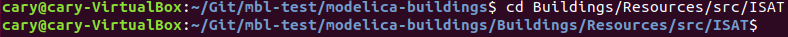 Next, type make into the terminal to compile the ISAT library using the makefile. The library should be generated in the correct linux folder as shown below.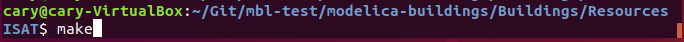 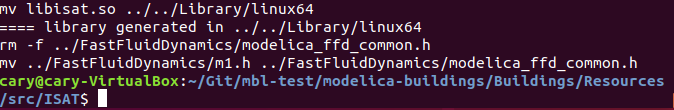 Open Dymola. From Dymola, open the package in the Buildings folder by clicking File>Open and selecting the package.mo in the Buildings folder.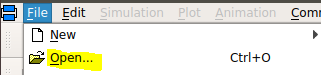 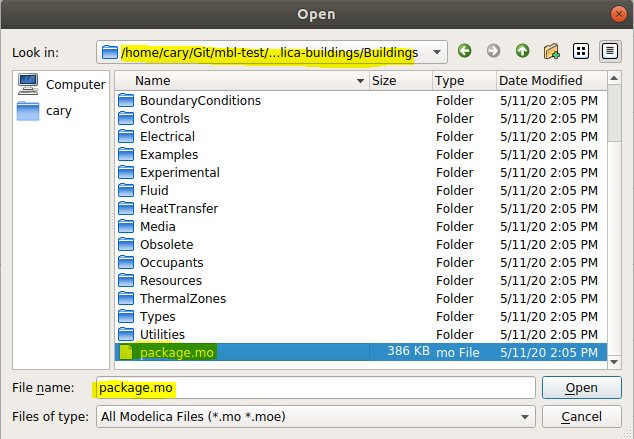 Under the Buildings package in the tree, navigate to the ISAT folder by clicking ThermalZones>Detailed>Examples>ISAT. Double click on the model ForcedConvection. 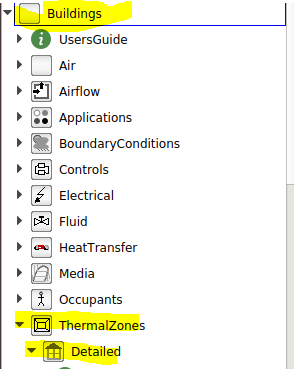 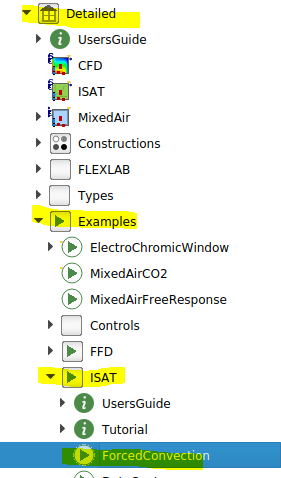 Click on the Simulation tab in the lower right-hand corner to navigate to the simulation window.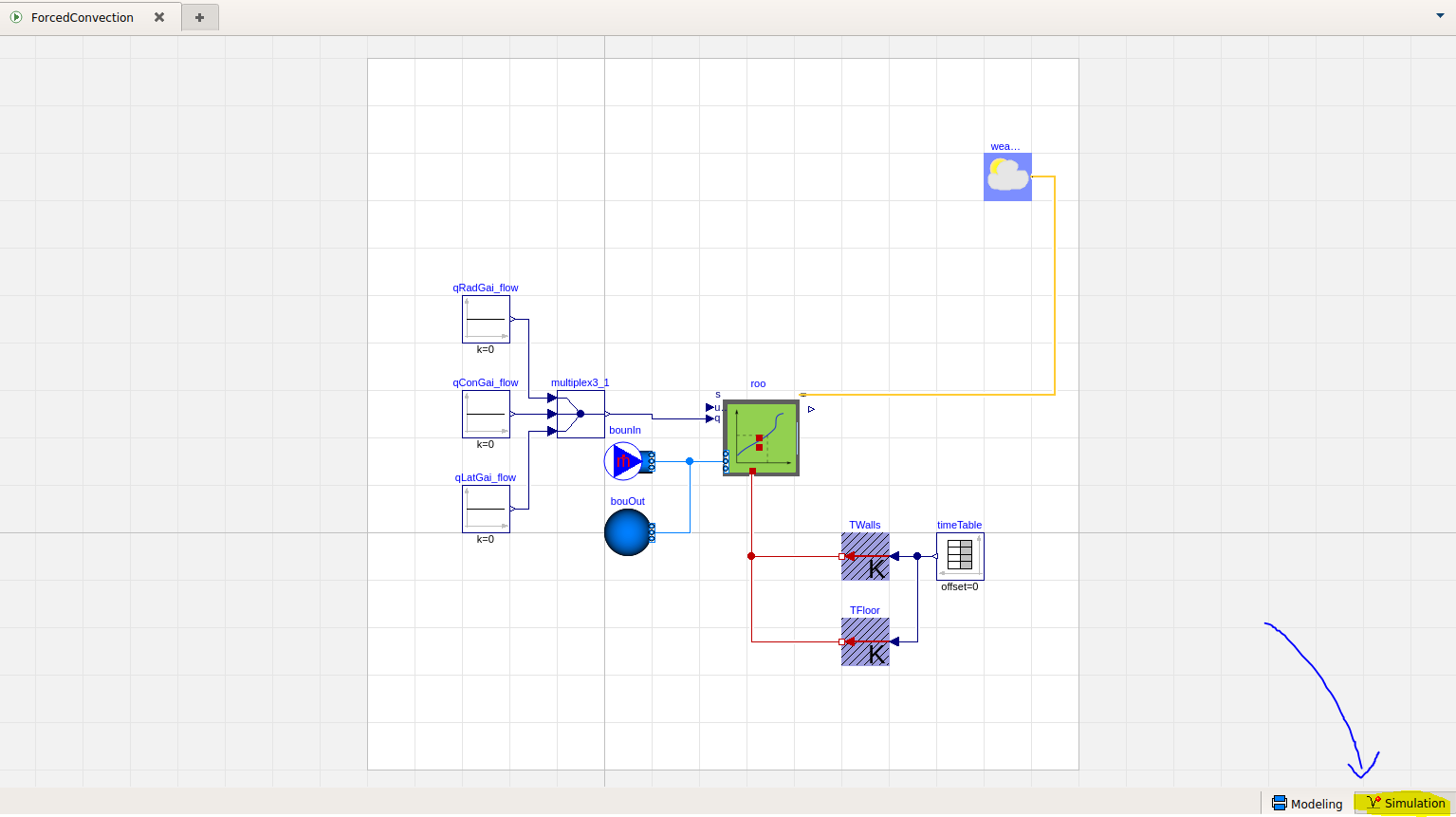 Click Commands>Simulate and plot, located in the top menu as shown below. This will run a script that compiles and simulates the model and plots the results. 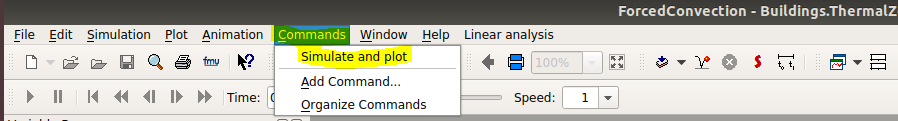 The model should simulate successfully, and the plots should be displayed as below.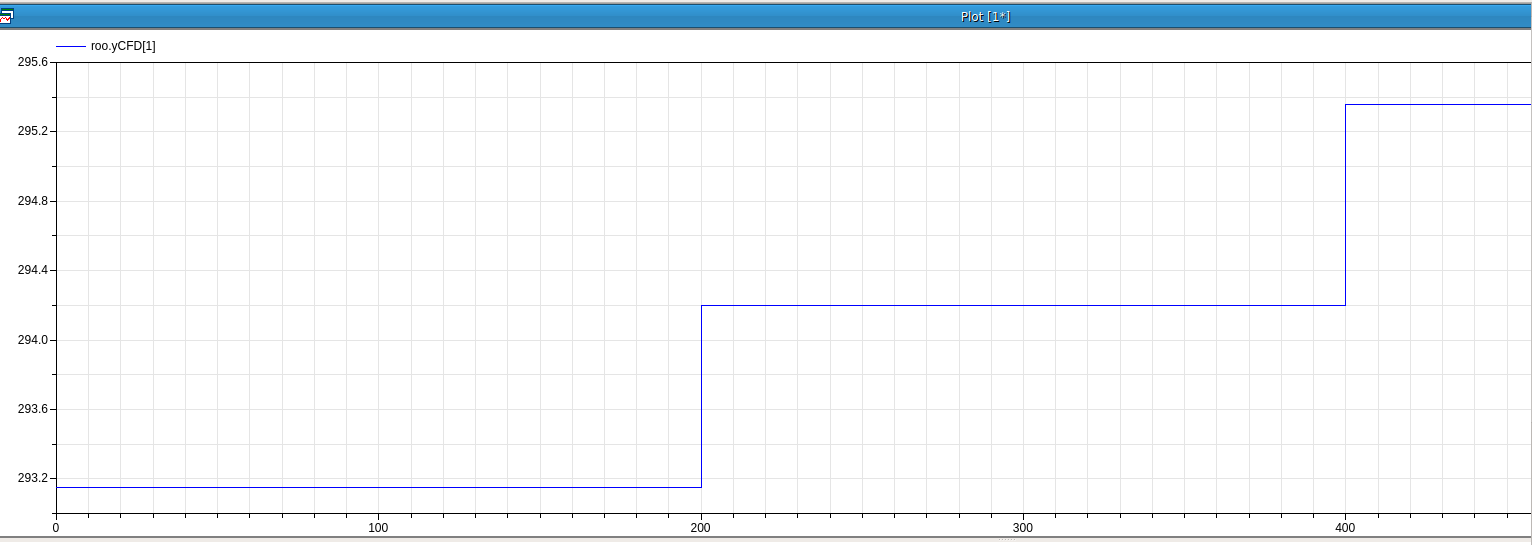 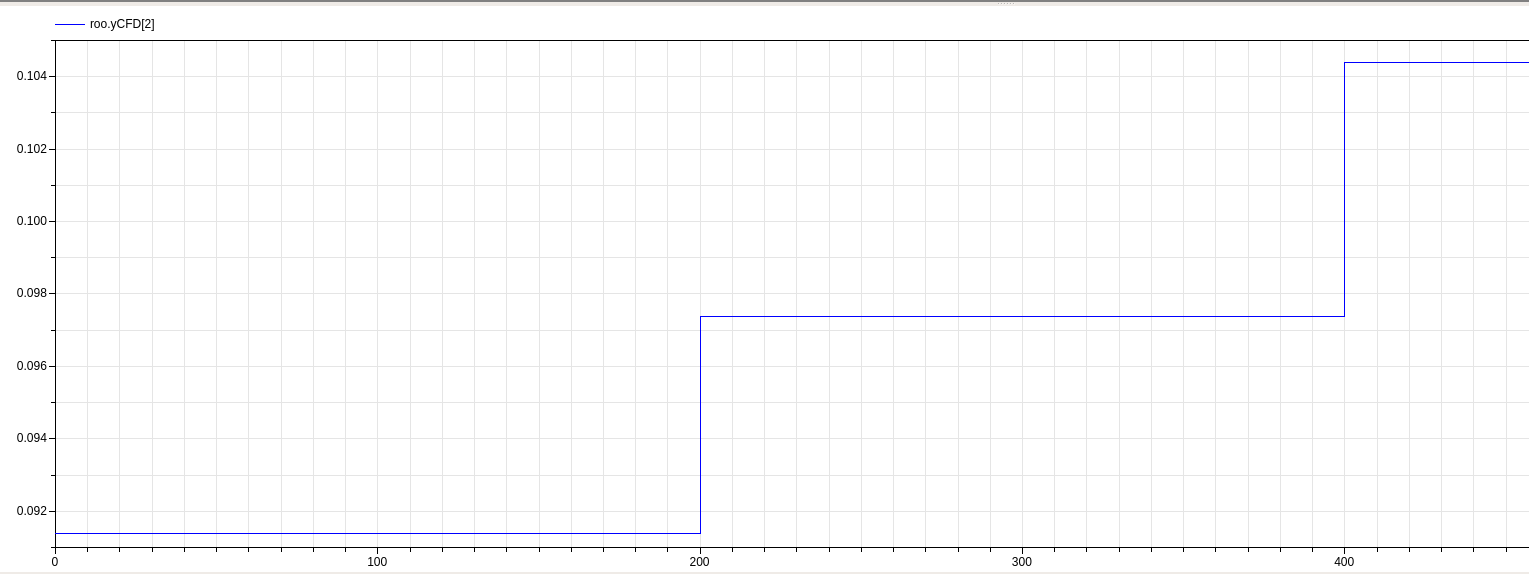 